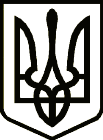 УкраїнаПРИЛУЦЬКА РАЙОННА ДЕРЖАВНА АДМІНІСТРАЦІЯЧ Е Р Н І Г І В С Ь К О Ї     О Б Л А С Т ІРОЗПОРЯДЖЕННЯПро заходи з організації роботи в період карантинуВідповідно до законів України «Про місцеві державні адміністрації», «Про захист населення від інфекційних хвороб» та на виконання постанови Кабінету Міністрів України від 11 березня 2020 року №211 «Про запобігання поширенню на території України коронавірусу COVID - 19» (зі змінами, внесеними постановою Кабінету Міністрів України від 16 березня 2020 року №215), розпорядження голови облдержадміністрації від 18 березня 2020 року №163 «Про заходи з організації роботи у період карантину» з о б о в ‘ я з у ю: 1. Керівників структурних підрозділів райдержадміністрації, сільських, селищних голів, ОТГ (у порядку рекомендації):1.1. Забезпечити виконання та контроль за дотриманням на території району вимог постанови Кабінету Міністрів України від 11 березня 2020 року №211 «Про запобігання поширенню на території України коронавірусу COVID - 19» (зі змінами, внесеними постановою Кабінету Міністрів України від 16 березня 2020 року №215), а також рішень обласної та районної комісій з питань техногенно-екологічної безпеки та надзвичайних ситуацій.1.2. Забезпечити проведення заходів, необхідних для організації роботи райдержадміністрації та органів місцевого самоврядування, за наявності технічної можливості, у режимі реального часу через Інтернет.1.3. Обмежити службові відрядження працівників.2. Головного спеціаліста з питань цивільного захисту, взаємодії з правоохоронними органами райдержадміністрації забезпечити оперативну організацію проведення засідань районної комісії з питань техногенно-екологічної безпеки та надзвичайних ситуацій.3. Відділ документообігу, контролю, інформаційної діяльності та звернень громадян апарату райдержадміністрації забезпечити висвітлення та доведення до відома населення району інформацій щодо рішень, які приймаються райдержадміністрацією, та встановлення заборон та обмежень.4. Контроль за виконанням розпорядження залишаю за собою.В. о. голови 	                                       	 	Світлана АЛЕКСАНДРОВАвід   18 березня2020 р.          Прилуки			      №  89